Hory a pohoří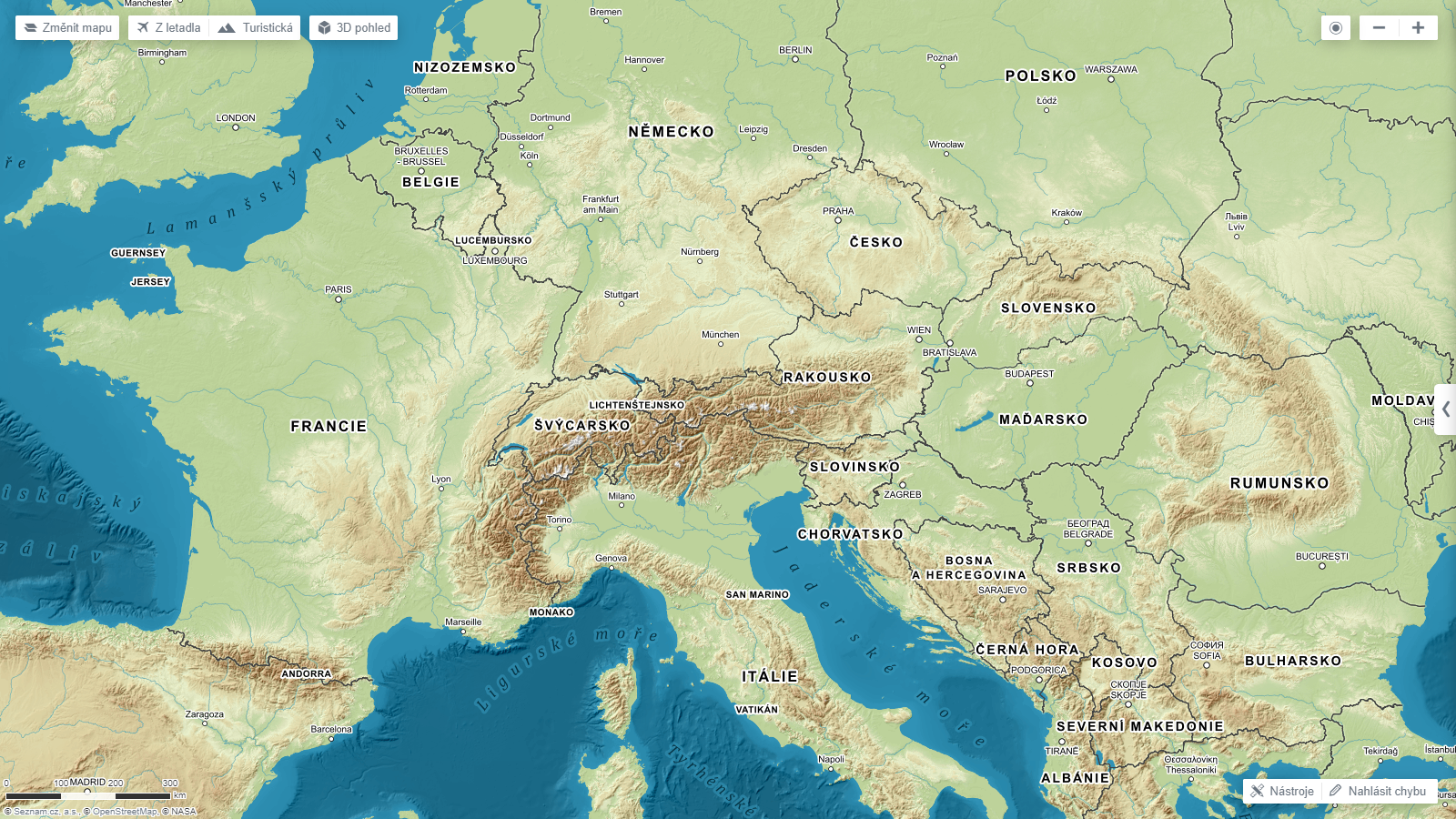 Vyhledávání nejvyšších hor:Vyhledej a napiš za sebou tři nejvyšší hory světa, Evropy a České republikyVyhledej obrázky nejvyšších hor a vlož jako screenPráce s mapou a Google vyhledávačem – www.mapy.czOtázky a odpovědiJméno a třída:Úkol – pojmenuj pohoří:Úkoly – vytvoř šipku:Pojmenuj na mapě pohoří, na něž ukazují oranžové šipky.Vytvoř červenou šipku tak, aby ukazovala na nejvyšší horu Evropy:
zde napiš její jméno:Vytvoř fialovou šipku tak, aby ukazovala na nejvyšší horu Čech:
Zde napiš její jméno:Jaká je nejvyšší hora Krušných hor? Jakou má výšku?Jaká je nejvyšší hora Šumavy? Jakou má výšku?Jaká je nejvyšší hora Beskyd? Jakou má výšku?Tři nejvyšší hory světa:***Tři nejvyšší hory Evropy***Tři nejvyšší hory České republiky***Zde vlož screen nejvyšší hory světaZde vlož screen nejvyšší hory ČechVypiš všechny státy, na kterých se rozkládají Alpy:Vypiš všechny sousedící státy těch států, na jejichž území se nachází nejvyšší hora Evropy.Jaká je vzdušná vzdálenost mezi nejvyšší horou Čech a nejvyšší horou Evropy?Jaká je vzdušná vzdálenost mezi nejvyšší horou Evropy a nejvyšší horou světa?Jak by dlouho trvala cesta ze Špindlerova Mlýna na vrchol Sněžky:Pěšky:	počet kilometrů / čas			Na kole: počet kilometrů / časJak by dlouho trvala cesta autem z Prahy ze Zličína do nejbližšího města hory Mont Blanc?Název města: 			Počet kilometrů:			Čas: 	Naplánuj cestu z Prahy na nejvyšší horu Evropy (stačí k nejbližšímu městu) autobusem.Jak by dlouho trvala cesta: 	Kolik kilometrů bychom najeli: 		
Kolikrát a kde bychom museli přestupovat: 		